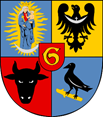 Urząd Miejski w GłogowieKARTA USŁUGSymbol karty: 11.WSO.DELiDO.3Nazwa usługi: Udostępnienie dokumentacji związanej z dowodem osobistymCel usługi: Udostępnienie danychKogo dotyczy? Do korzystania z udostępniania danych z dokumentacji związanej z dowodem osobistym są uprawnione:organy prokuratury; organy Policji; Komendant Główny Straży Granicznej; Komendant Straży Marszałkowskiej; Komendant Służby Ochrony Państwa; Inspektor Nadzoru Wewnętrznego; Szef Służby Wywiadu Wojskowego; Szef Służby Kontrwywiadu Wojskowego; organy Krajowej Administracji Skarbowej; Komendant Główny Żandarmerii Wojskowej; Szef Agencji Bezpieczeństwa Wewnętrznego; Szef Agencji Wywiadu; Szef Centralnego Biura Antykorupcyjnego; Szef Krajowego Centrum Informacji Kryminalnych; minister właściwy do spraw finansów publicznych; Minister Sprawiedliwości; organy informacji finansowej,sądy,inne podmioty – jeżeli wykażą w tym interes prawny lub wykażą w tym interes faktyczny, a podmiot udostępniający dane uzyska zgodę osoby, której udostępniane dane dotyczą.Podstawy prawne: Ustawa z dnia 6 sierpnia 2010 r. o dowodach osobistych,Rozporządzenie Ministra Spraw Wewnętrznych i Administracji z dnia 7 października 2011 r. w sprawie określenia wzorów wniosków o udostępnienie danych z Rejestru Dowodów Osobistych oraz dokumentacji związanej z dowodami osobistymi,Rozporządzenie Rady Ministrów z dnia 21 listopada 2011 r. w sprawie opłat za udostępnienie danych z Rejestru Dowodów Osobistych i dokumentacji związanej z dowodami osobistymi,Ustawa z dnia 14 czerwca 1960 r. Kodeks postępowania administracyjnego,Ustawa z dnia 16 listopada 2006 r. o opłacie skarbowej,Ustawa z dnia 17 lutego 2005 r. o informatyzacji działalności podmiotów realizujących zadania publiczne.Wymagane dokumenty: Wypełniony wniosek o udostępnienie dokumentacji związanej z dowodem osobistym dostępny w Wydziale Spraw Obywatelskich, Dziale Ewidencji Ludności i Dowodów Osobistych przy ul. Rynek 10 w Głogowie lub w Biuletynie Informacji Publicznej w dziale Karty Usług, Wydział Spraw Obywatelskich, Dział Ewidencji Ludności i Dowodów Osobistych, Udostępnianie danych z Rejestru Dowodów Osobistych. Wniosek o udostępnienie danych z dokumentacji związanej z dowodem osobistym można złożyć na piśmie utrwalonym w postaci elektronicznej, uwierzytelnionym przy użyciu kwalifikowanego podpisu elektronicznego, podpisu zaufanego albo podpisu osobistego przez Elektroniczną Platformę Usług Administracji Publicznej. Dowód opłaty za udostępnienie danych o jednej osobie/jednym dokumencie.Pełnomocnictwo w którego zakresie wpisane jest upoważnienie do reprezentowania w sprawie udostępnienia dokumentacji związanej z dowodami osobistymi oraz dowód opłaty skarbowej (w przypadku działania przez pełnomocnika).Dokumenty mogące potwierdzić interes prawny, między innymi wezwania sądowe, wezwania komornicze, dokumenty potwierdzające zobowiązanie wobec wnioskodawcy osoby, której dane mają być udostępnione (np. kopie wyroków sądowych, umów, wezwań do zapłaty, faktur, postanowień i decyzji innych organów).Czas realizacji: Nie później niż w ciągu miesiąca od dnia złożenia wniosku.Opłaty: opłata za udostępnienie danych o jednej osobie/jednym dokumencie – 31 złopłata skarbowa za pełnomocnictwo, gdy strona działa przez pełnomocnika - 17 złnieodpłatnie (podmiotom uprawnionym w ustawie o dowodach osobistych, sądom oraz innym podmiotom realizującym zadania publiczne w zakresie niezbędnym do realizacji zadań określonych w ustawach szczególnych)Opłaty można dokonać w Kasie Urzędu Miejskiego w Głogowie (p.18 /parter/) lub na rachunek bankowy:Gmina Miejska Głogów ul. Rynek 10 67-200 Głogów65 2030 0045 1110 0000 0192 9720Tryb odwoławczy: Od decyzji odmawiającej udostępnienia dokumentacji związanej z dowodami osobistymi przysługuje odwołanie do Wojewody Dolnośląskiego w terminie 14 dni od dnia otrzymania decyzji za pośrednictwem Prezydenta Miasta Głogowa.Rezultat realizacji usługi: Udostępnienie dokumentacji związanej z dowodem osobistym lub odmowa jej udostępnienia.Etapy realizacji usługi: Przyjęcie wniosku o udostępnienie dokumentacji związanej z dowodem osobistym. Weryfikacja wniosku.Udostępnienie dokumentacji związanej z dowodami osobistymi lub odmowa jej udostępnienia.Gdzie załatwię  sprawę? Urząd Miejski w GłogowieDział Ewidencji Ludności i Dowodów Osobistych ul. Rynek 10 Głogów (parter pok.3) Dodatkowe informacje:W przypadku powoływania się na interes prawny wnioskodawca jest zobowiązany wskazać przepis prawa materialnego, na podstawie którego jest uprawniony do żądania udostępnienia dokumentacji związanej z dowodami osobistymi oraz wskazać okoliczności uzasadniające żądanie. Istnienie interesu prawnego mogą potwierdzić między innymi następujące dokumenty: wezwania sądowe, wezwania komornicze, dokumenty potwierdzające zobowiązanie wobec wnioskodawcy osoby, której dane mają być udostępnione (np. kopie wyroków sądowych, umów, wezwań do zapłaty, faktur, postanowień i decyzji innych organów).Wszelkich informacji w sprawach jw. udzielą pracownicy Działu Ewidencji Ludności i Dowodów Osobistych pod numerami telefonów:Małgorzata Jabłońska (76) –7265506Anna Jaśkowiec-Heleniak (76)-7265507Magdalena Ślebioda  (76)-7265508Joanna Borciuch (76)-7265508więcej informacji udzieli:Alina Patoła – Naczelnik Wydziału (76)-7265520Beata Tórz – Kierownik Działu (76)-7265545Załączniki:Wniosek o udostępnienie dokumentacji związanej z dowodem osobistymData ostatniej modyfikacji: 30.03.2022Autor: Anna Jaśkowiec-Heleniak